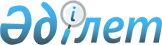 О выделении средств из резерва Правительства Республики КазахстанПостановление Правительства Республики Казахстан от 6 августа 2009 года № 1188



      В соответствии с 
 Законом 
 Республики Казахстан от 4 декабря 2008 года "О республиканском бюджете на 2009 - 2011 годы", 
 постановлением 
 Правительства Республики Казахстан от 26 февраля 2009 года № 220 "Об утверждении Правил исполнения бюджета и его кассового обслуживания" Правительство Республики Казахстан 

ПОСТАНОВЛЯЕТ:






      1. Выделить Министерству финансов Республики Казахстан из резерва Правительства Республики Казахстан, предусмотренного в республиканском бюджете на 2009 год на исполнение обязательств по решениям судов, 124345,50 (сто двадцать четыре тысячи триста сорок пять тенге пятьдесят тиын) для исполнения судебных актов согласно приложению к настоящему постановлению.





      2. Настоящее постановление вводится в действие со дня подписания.

      

Премьер-Министр




      Республики Казахстан                       К. Масимов


Приложение         



к постановлению Правительства



Республики Казахстан    



от 6 августа 2009 года № 1188





Перечень






судебных решений, подлежащих исполнению



					© 2012. РГП на ПХВ «Институт законодательства и правовой информации Республики Казахстан» Министерства юстиции Республики Казахстан
				
№



п/п

Наименование судебного



органа и дата решения

Истец

Сумма за



вычетом



госпошлины в



доход



государства



(тенге)

Госпошлина в



доход



государства



(тенге)

1

2

3

4

5

1

Решение Алмалинского



районного суда города



Алматы от 14.08.1997 г.,



определение Алмалинского



районного суда города



Алматы от 08.03.2002 г.,



постановление надзорной



коллегии Алматинского



городского суда от



23.02.2004 г.,



определение



Сарыаркинского районного



суда города Астаны от



14.09.2007 г.

Пак Е.И.

За период с



января по март



2009 года



включительно - 17280

2

Решение Алмалинского



районного суда города



Алматы от 10.09.1997 г.,



определение Алмалинского



районного суда города



Алматы от 11.04.2002 г.,



определение Алматинского



районного суда города



Астаны от 24.12.2003 г.,



определение Алматинского



районного суда города



Астаны от 10.06.2005 г.

Литвиненко Ю.И.

За период с



января по март



2009 года



включительно -



13333,50

3

Решение Сарыаркинского



районного суда города



Астаны от 15.09.2003 г.,



постановление коллегии по



гражданским делам суда



города Астаны от



09.12.2003 г.,



постановление надзорной



коллегии суда города



Астаны от 30.06.2005 г.

Каримов Ф.М.

За период с



января по март



2009 года



включительно -



93732

Общая сумма 

Общая сумма 

Общая сумма 

124345,50
